САРАТОВСКАЯ ГОРОДСКАЯ ДУМАРЕШЕНИЕ23.07.2021 № 91-742                                                                                   г. СаратовО внесении изменения в решение Саратовской городской Думы                     от 10.07.2009 № 42-493 «О Порядке установления тарифов на услуги (работы) муниципальных предприятий и учреждений» В соответствии с Федеральным законом от 06.10.2003 № 131-ФЗ       «Об общих принципах организации местного самоуправления в Российской Федерации», на основании статьи 24 Устава муниципального образования «Город Саратов»Саратовская городская ДумаРЕШИЛА:1. Внести в приложение к  решению  Саратовской  городской  Думы  от 10.07.2009 № 42-493 «О Порядке установления тарифов на услуги (работы) муниципальных предприятий и учреждений» (с изменениями от 26.05.2011 № 4-42, 20.12.2012 № 21-247, 28.05.2020 № 67-537) изменение, изложив пункт 1.4 в новой редакции:«1.4. К услугам общегородского значения относятся услуги по перевозке пассажиров и багажа по муниципальным маршрутам регулярных перевозок в границах муниципального образования «Город Саратов».2. Настоящее решение вступает в силу со дня его официального опубликования. Исполняющий полномочия председателяСаратовской городской Думы                                             А.А. СеребряковГлава муниципального образования «Город Саратов»                                                     М.А. Исаев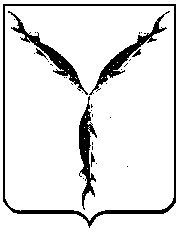 